Weekly PeakBrandy Layton – twos						Senses Unit					Oct 16th -20th 2023StandardsActivatesHome Extension Scientific InquiryA. SCIENTIFIC INQUIRY THROUGH EXPLORATION AND DISCOVERY2-3 years (24-36 months)1. Uses senses to explore and understand their social and physical environmentBenchmark a.Identifies sense organs (e.g., nose, mouth, eyes, ears and hands)Benchmark b.Begins to use senses to observe and experience the environment.Physical developmentHealth and Wellbeing b. Safety2-3 years (24-36 months)1. Shows awareness of safety and increasingly demonstrates knowledge of safe choices and risk assessment when participating in daily activitiesBenchmark a.Demonstrates difference between safe and unsafe play behaviors (e.g., chairs are for sitting, keeps inappropriate items out of nose/mouthMathematical ThinkingD. GEOMETRY2-3 years (24-36 months)1. Matches basic shapes (circle, square) nonverballyCarve a Pumpkin. Have children describe the texture of the whole pumpkin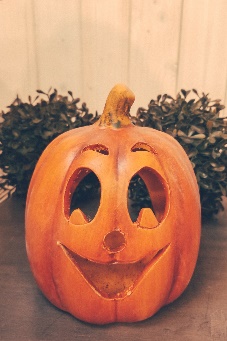 Discuss Adam and Eves sin. And how they use could’ve used their brave talk.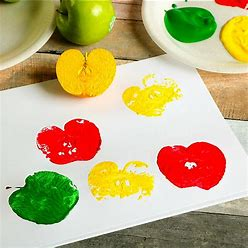 Apple stampingEncourage and expose child to an increasing variety of sensory experiences.Allow child to participate in safety and self-care activities, allowing independence but remaining nearby to offer assistance if needed.Have a “shape hunt.” Give children a shape to look for and see how many they can find.